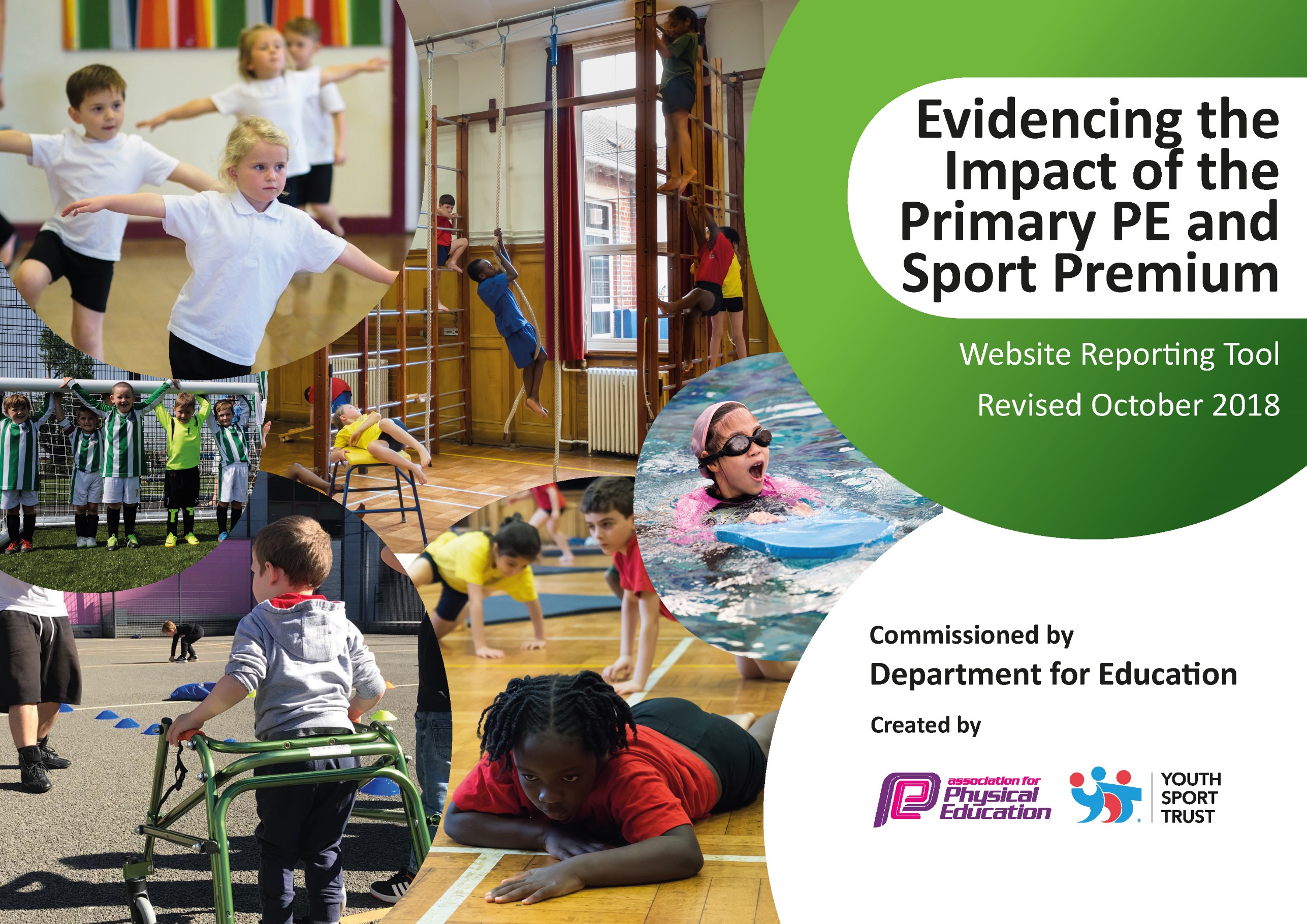 Schools must use the funding to make additional and sustainable improvements to the quality of Physical Education, Sport and Physical Activity (PESPA) they offer. This means that you should use the Primary PE and Sport Premium to: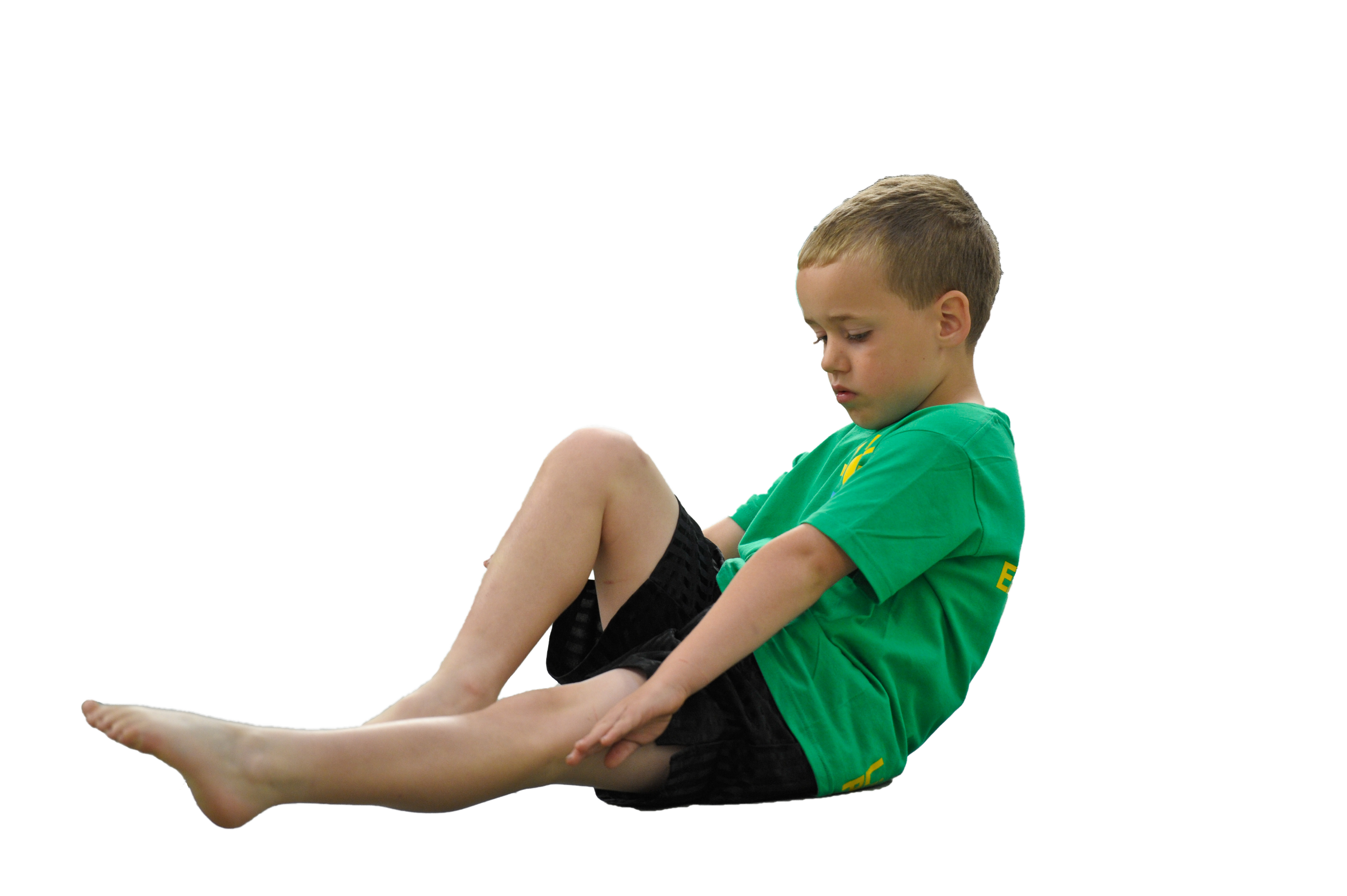 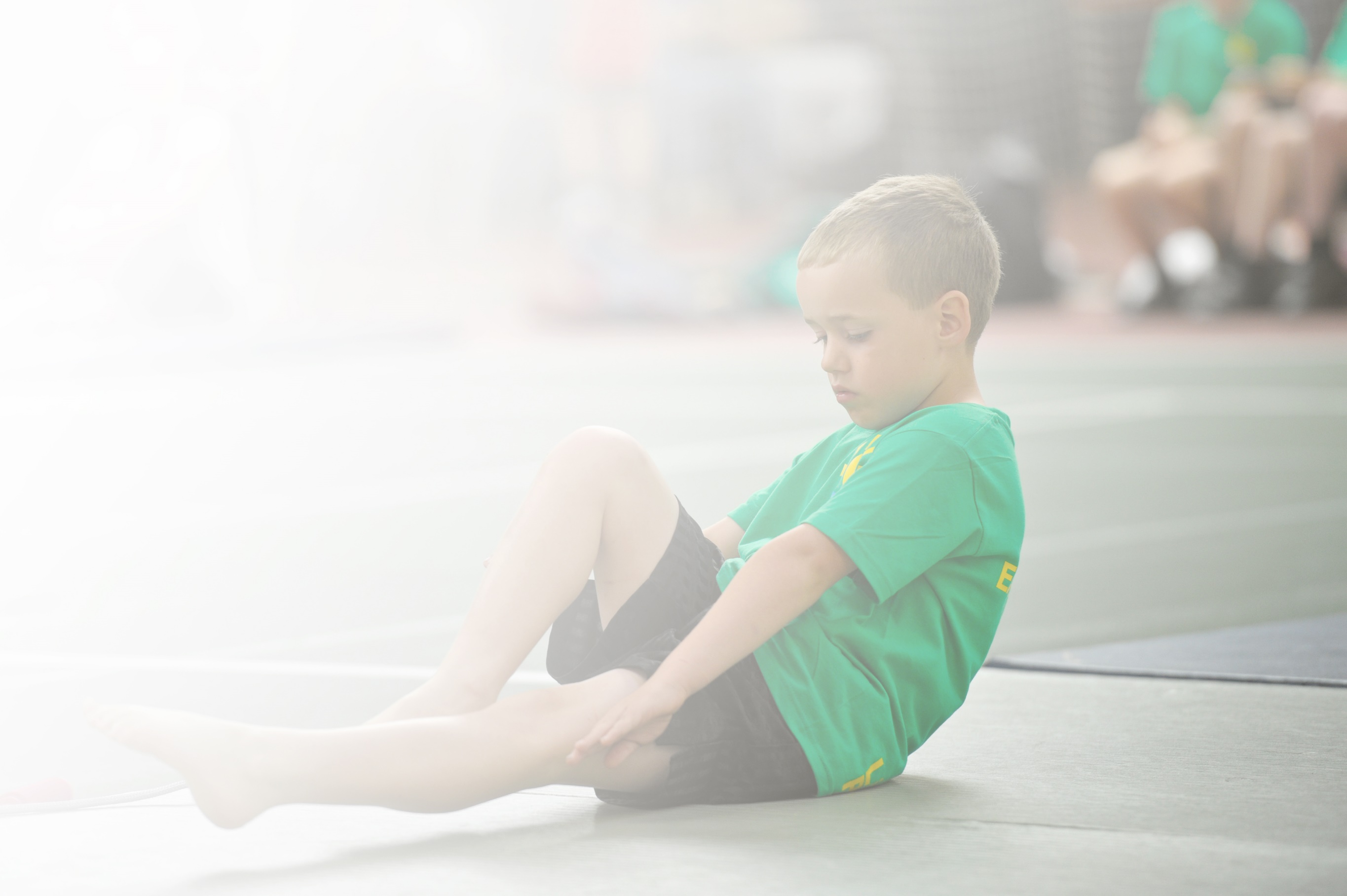 Develop or add to the PESPA activities that your school already offerBuild capacity and capability within the school to ensure that improvements made now will benefit pupils joining the school in future yearsPlease visit gov.uk for the revised DfE guidance including the 5 key indicators across which schools should demonstrate an improvement. This document will help you to review your provision and to reportyour spend. DfE encourages schools to use this template as an effective way of meeting the reporting requirements of the Primary PE and Sport Premium.We recommend you start by reflecting on the impact of current provision and reviewing the previousspend. Under the Ofsted Schools Inspection Framework, inspectors will assess how effectively leaders use the Primary PE and Sport Premium and measure its impact on outcomes for pupils, and how effectively governors hold them to account for this.Schools are required to publish details of how they spend this funding as well as on the impact it has on pupils’ PE and sport participation and attainment by the end of the summer term or by 31 July 2019 at the 
latest. 

We recommend regularly updating the table and publishing it
on your website throughout the year, as evidence of your 
ongoing review into how you are using the money to 
secure maximum, sustainable impact. To see an 
example of how to complete the table please 
click HERE.Key achievements to date: reviewed June 2022Areas for further improvement and baseline evidence of need:All KS2 received coaching support and planning support- feedback and lesson observations show PE taught to high standard across KS2Increased variety of extra-curricular clubs offered and attended well across KS2New equipment bought for PE to extend range of activitiesNew schemes of work put in place to improve progression across KS2PE assessment tracking in place – gaps identified from COVID absence impactHouse competitions continue throughout the yearStaff CPD around basic skillsPower half hour embedded as part of daily exerciseConsistently achieving the Bronze School Games awardContinued monitoring of PE teaching to ensure CPD individualised and identifies opportunities to share good practice from within schoolIncrease in number of children attending after school clubsMake attempts to try and achieve Silver School Games awardMeeting national curriculum requirements for swimming and water safety – data from 2019/20 – no 20/21 swimming due to COVID closuresPlease complete all of the below:What percentage of your current Year 6 cohort swim competently, confidently and proficiently over a distance of at least 25 metres?  N.B. Even though your children may swim in another year please report on their attainment on leavingprimary school.What percentage of your current Year 6 cohort use a range of strokes effectively [for example, front crawl, backstroke and breaststroke]?24%What percentage of your current Year 6 cohort perform safe self-rescue in different water-based situations?0%Schools can choose to use the Primary PE and Sport Premium to provide additional provision for swimming but this must be for activity over and above the national curriculum requirements. Have you used it in this way?Summer term 2021/22 will include catch up sessions for current Y6Academic Year: 2021/22Total fund allocated:  £24628Carry forward from 2020/21: £55282021.22 allocation £19100 (estimate)Date Updated: September 2021Date Updated: September 2021Key indicator 1: The engagement of all pupils in regular physical activity – Chief Medical Officer guidelines recommend that primary school children undertake at least 30 minutes of physical activity a day in schoolKey indicator 1: The engagement of all pupils in regular physical activity – Chief Medical Officer guidelines recommend that primary school children undertake at least 30 minutes of physical activity a day in schoolKey indicator 1: The engagement of all pupils in regular physical activity – Chief Medical Officer guidelines recommend that primary school children undertake at least 30 minutes of physical activity a day in schoolKey indicator 1: The engagement of all pupils in regular physical activity – Chief Medical Officer guidelines recommend that primary school children undertake at least 30 minutes of physical activity a day in schoolPercentage of total allocation:Key indicator 1: The engagement of all pupils in regular physical activity – Chief Medical Officer guidelines recommend that primary school children undertake at least 30 minutes of physical activity a day in schoolKey indicator 1: The engagement of all pupils in regular physical activity – Chief Medical Officer guidelines recommend that primary school children undertake at least 30 minutes of physical activity a day in schoolKey indicator 1: The engagement of all pupils in regular physical activity – Chief Medical Officer guidelines recommend that primary school children undertake at least 30 minutes of physical activity a day in schoolKey indicator 1: The engagement of all pupils in regular physical activity – Chief Medical Officer guidelines recommend that primary school children undertake at least 30 minutes of physical activity a day in school%School focus with clarity on intended impact on pupils:Actions to achieve:Funding allocated:Evidence and impact:Sustainability and suggested next steps:Ensuring school curriculum and delivery is high quality and ensures all children across KS2 have regular daily physical activityAll children to take part in  the ‘Power half hour’ to get ALL pupils undertaking at least 30 minutes of additional activity per day at school.Clear timetables and PE sessions for each class each dayStaff CPD planned across whole yearPlanning and support available for new staffPE kit available for all pupils – including spare kit Monitor staff skills/knowledgeMonitor lessons and quality of learning and teaching within PEGather pupil voice £15600 - Project sport - coach 2.5 days a week including 3 extra-curricular clubs a weekTimetables will be set and monitor provides evidence that physical activity is being completed daily by all childrenBaselines of basic skills completed starting at Y3 to ensure teaching to meet needs of pupils and progression from right starting points Children will feedback positively about their physical activity programmeAll children can take part in PE with PE kitSIMs and CPOMs behaviour analysis will show a reduction in disruption in lessons from identified vulnerable groups ( SEN (SEMH) boys)Identify vulnerable/target group as case study of impactLink this case study to pupil progress and specific teacher focus on an individual and impact on health and well being in school.Power half hour firmly embedded in school day.Key indicator 2: The profile of PESSPA being raised across the school as a tool for whole school improvementKey indicator 2: The profile of PESSPA being raised across the school as a tool for whole school improvementKey indicator 2: The profile of PESSPA being raised across the school as a tool for whole school improvementKey indicator 2: The profile of PESSPA being raised across the school as a tool for whole school improvementPercentage of total allocation:Key indicator 2: The profile of PESSPA being raised across the school as a tool for whole school improvementKey indicator 2: The profile of PESSPA being raised across the school as a tool for whole school improvementKey indicator 2: The profile of PESSPA being raised across the school as a tool for whole school improvementKey indicator 2: The profile of PESSPA being raised across the school as a tool for whole school improvement%School focus with clarity on intended impact on pupils:Actions to achieve:Funding allocated:Evidence and impact:Sustainability and suggested next steps:Pupils to experience high quality PE and Sport by ‘up skilling’ staff in PE subject specific knowledge Provide extra-curricular clubs and inter school competition events for every year group throughout yearHouse assembly and competitions linking to PE, celebrating achievements.House system linked to PE eventsAll teachers providing high quality curriculum for all pupilsAll teachers to attend/support PE lead with extra-curricular/competition eventMonitoring of PE within QA cycleCPD planned into school CPD calendarPE displays termlySPIN events across the year to engage children in competitive events and increased day from coach and G&T tournaments and festivalsAdditional equipment to improve/increase sports delivered eg boccia, new age curlingCoach and CPDSPIN membership –£2560 £16912 termly House PE events completedQA monitoring evidence of standards of learning and teachingCLICK milestone analysis shows increase in % of children achieving NC statements in PE2 PE planned CPD events - teacher feedback and evaluation is positive and constructiveDisplays celebrate PE across school and evidence skills and knowledge developed by childrenHouse Captains/SSOC (School Sports Organising Crew) to assist MT with planning and running of eventsStaff CPD, visit events or extra curricular clubs for pupils will be attendedCPD calendar planning with PE coordinatorIdentify NC statements and analysis tool to use for CLICK milestonesEnsure teacher feedback taken from CPD events - leads into next planned CPD sessionPupil voice and celebration of developments - good practice? What are other schools doing?MT to hold half termly meetings with House CaptainsKey indicator 3: Increased confidence, knowledge and skills of all staff in teaching PE and sportKey indicator 3: Increased confidence, knowledge and skills of all staff in teaching PE and sportKey indicator 3: Increased confidence, knowledge and skills of all staff in teaching PE and sportKey indicator 3: Increased confidence, knowledge and skills of all staff in teaching PE and sportPercentage of total allocation:Key indicator 3: Increased confidence, knowledge and skills of all staff in teaching PE and sportKey indicator 3: Increased confidence, knowledge and skills of all staff in teaching PE and sportKey indicator 3: Increased confidence, knowledge and skills of all staff in teaching PE and sportKey indicator 3: Increased confidence, knowledge and skills of all staff in teaching PE and sport%School focus with clarity on intendedimpact on pupils:Actions to achieve:Fundingallocated:Evidence and impact:Sustainability and suggestednext steps:In order to improve progress and achievements of all pupils the focus is on up-skilling the staff.Specialist coaches to lead and then assist class teachers in PE lessons – planning shared and adapted together to meet needs of pupils MT to assist class teachers with planning/teaching where neededBaseline pupils so that impact can be measured over timeProject Sport costsSPIN support Better subject knowledge for teachers and TA’s, with the latter being more confident to take a more active role in lessonsIncreased confidence and better subject leadership skills enabling the subject leader  to lead professional learning for all staffSubject leader more confident when undertaking lesson observations/team teaching – able to provide effective feedback and lead discussions.WIDER IMPACT AS A RESULT OF ABOVESkills, knowledge and understanding of pupils are increased significantlyPupils really enjoy PE and Sport, are very keen to take part and demonstrate a real desire to learn and improveMT to carry out informal drop-ins – teacher confidence questionnaireProject Sport coaches feedback on lessonsSubject lead to attend network and SPIN meetings and feedback to staffKey indicator 4: Broader experience of a range of sports and activities offered to all pupilsKey indicator 4: Broader experience of a range of sports and activities offered to all pupilsKey indicator 4: Broader experience of a range of sports and activities offered to all pupilsKey indicator 4: Broader experience of a range of sports and activities offered to all pupilsPercentage of total allocation:Key indicator 4: Broader experience of a range of sports and activities offered to all pupilsKey indicator 4: Broader experience of a range of sports and activities offered to all pupilsKey indicator 4: Broader experience of a range of sports and activities offered to all pupilsKey indicator 4: Broader experience of a range of sports and activities offered to all pupils%School focus with clarity on intendedimpact on pupils:Actions to achieve:Fundingallocated:Evidence and impact:Sustainability and suggestednext steps:Specialist PE teacher/coach providing children with a variety of sports and activities at a high standardExtra curricular programme is broad and offers variety to each year group throughout school yearMap across KS2 sports/games taught in each term – skills progression focus to address COVID gapsLiaise closely with Coach to develop and extend activities provided after school – listening to pupil voice and adapting clubsReview and evaluate planning each term and adapt to improve - include pupil and teacher feedback on sports/activities taughtWherever possible, target vulnerable groups/PP children/overweight children?(inactive girls) Project sports fundingMap completed and QA evidence of sports being taughtPlanning incudes broad spectrum of sports and allows for progression of skillsPupil voice and teacher feedback is positive and constructive towards next stepsWide variety of PE lessons/clubs inc ‘different’ sports (Jui Jitsu, Fencing, handball, Boccia etc)Evaluate sports/activities taught over last 2 years - what would a child experience in their journey through PE and Sport at our school?Map CPD and skills training against the broad spectrum of sports - identify skill strengths in staffGather parent and pupil voice and consider next academic year budget – school staff involvementKey indicator 5: Increased participation in competitive sportKey indicator 5: Increased participation in competitive sportKey indicator 5: Increased participation in competitive sportKey indicator 5: Increased participation in competitive sportPercentage of total allocation:Key indicator 5: Increased participation in competitive sportKey indicator 5: Increased participation in competitive sportKey indicator 5: Increased participation in competitive sportKey indicator 5: Increased participation in competitive sport%School focus with clarity on intendedimpact on pupils:Actions to achieve:Fundingallocated:Evidence and impact:Sustainability and suggestednext steps:Half termly House/PE competitionsSchool Sports daySPIN eventsSPIN events entered at Junior school with others from Huddersfield including G&T tournaments and matchesSchool to be awarded School Games Bronze overall (Silver and Gold in most categories however)Only area stopping us getting Silver award is the no of children attending after school clubs each week.  Currently c.50 and needs to be c100.MT to continue to monitor upcoming events and to enter  a variety of competitions to ensure all year groups etc are included